Berufsfachschule BaselSearch results for "Beliebteste DVDs"Author / TitlePlace, Editor, YearMedientypCall number / AvailabilityNumber of loans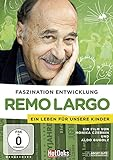 Yates, GaryRemo Largo : Ein Leben für unsere KinderO.O. : Elite Film, 2015DVD-Sachfilm37available18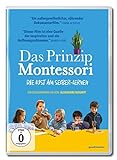 Salançon, DamienDas Prinzip Montessori : Die Lust am Selber-LernenHamburg : 375 Media, 2019DVD-Sachfilm371.4checked out8Salançon, DamienDas Prinzip Montessori : Die Lust am Selber-LernenHamburg : 375 Media, 2019DVD-Sachfilm371.4Nur für Lehrpersonen8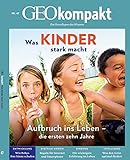 Revill, BarnyBabyjahre : wie der kindliche Geist erwachtHamburg : Gruner + Jahr, 2016DVD-Sachfilm159.2available6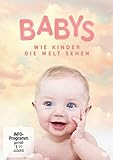 Revill, BarnyBabys : wie Kinder die Welt sehenO.O. : BBC, 2017DVD-Sachfilm159.2available5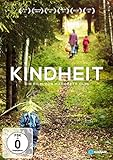 Olin, MargrethKindheitmindjazz picturesDVD-Sachfilm372available4Olin, MargrethKindheitmindjazz picturesDVD-Sachfilm372Nur für Lehrpersonen4ElternschuleBerlin : good!movies, 2019DVD-Sachfilm370.1available3Fuchs, GerburgLass mich spielen : Zweiter TeilWeimar : verlag das netz, 2016DVD-Sachfilm79available1Thon, SteffiEmotionale und soziale EntwicklungKaufungen : AV1 Pädagogikfilme, 2021DVD-Sachfilm159.2Nur für Lehrpersonen1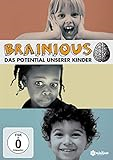 Brillant, StéphanieBrainious :  Das Potential unserer KinderKöln : Mindjazz Pictures, 2020DVD-Sachfilm372available1